Bedlington War Memorial Service 11/11/23The Whitley Parliament represented the school at this event.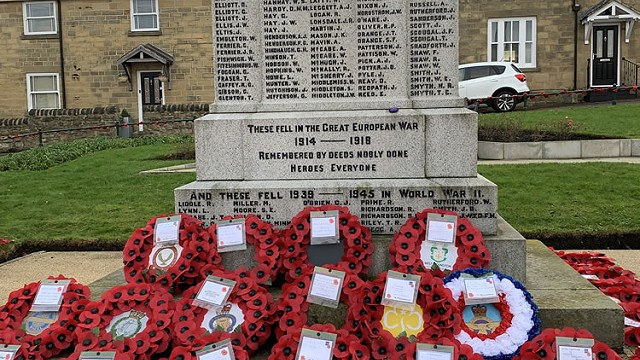 We read these poems:We Shall Keep the FaithBy Moina MichaelOh! you who sleep in Flanders Fields,Sleep sweet - to rise anew!We caught the torch you threwAnd holding high, we keep the FaithWith All who died.We cherish, too, the poppy redThat grows on fields where valor led;It seems to signal to the skiesThat blood of heroes never dies,But lends a lustre to the redOf the flower that blooms above the deadIn Flanders Fields.And now the torch and poppy redWe wear in honor of our dead.Fear not that ye have died for naught;We'll teach the lesson that ye wroughtIn Flanders Fields.Little Poppy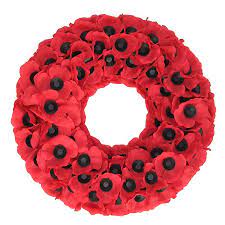 Little poppyGiven to me,Help me keep our worldSafe and free.I'll wear a little poppy,As red as red can be,To show that I rememberThose who fought for me.